		School Name: 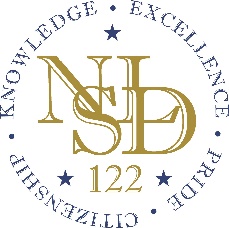 Activity/Club/Sport: Activity Description: Mathletes: A group of students that work on complex mathematical problems to prepare for and participate in Math competitions.Sponsor/Coach: Start Date:    End Date: Meeting Days/Dates: Start Time:  	End Time: Cost: None	   Drop-off Location: Students will participate virtually.------------------------------------------------------------------------------------------------------------------------------------------------Parent:  Please complete & return this form to your child’s teacher.I, ___________________________, give permission for my child __________________________________ to               (Print Parent Name)                                                                                            (Print Student Name)participate in ________7th grade Mathletes_________________ at _______Liberty Junior High______ School during the  2019-2020  school year.Parent/Home Phone Number: _____________________ Emergency Phone Number: ____________________________________________________________                          _________________________________                   (Parent Signature)                                                                                                                                     (Date)*Some junior high activities are open to students who would like to “drop in” for the session.  Students should let their parents know if they are choosing to attend.  Attendance will be taken during the club/activity.